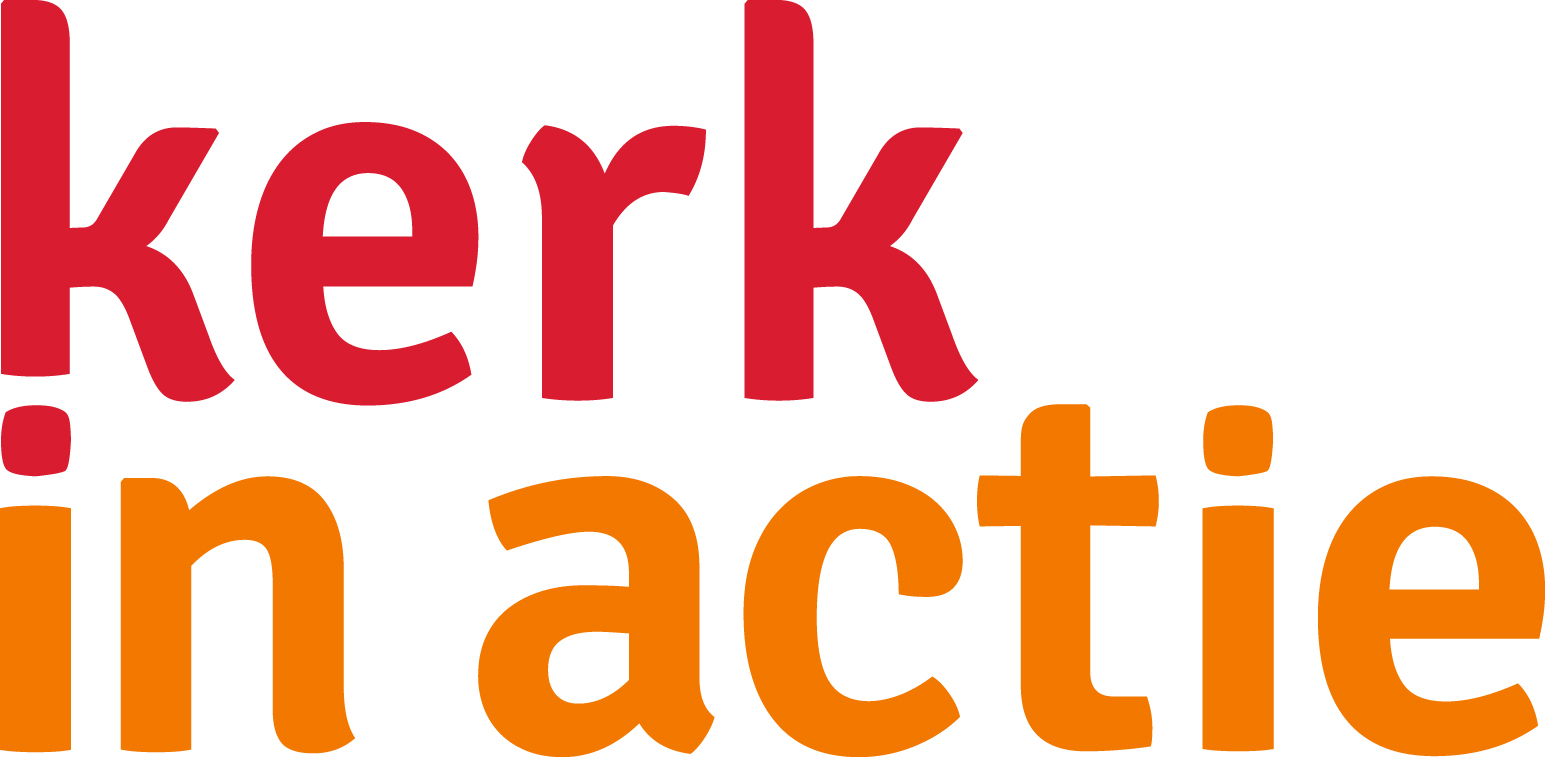 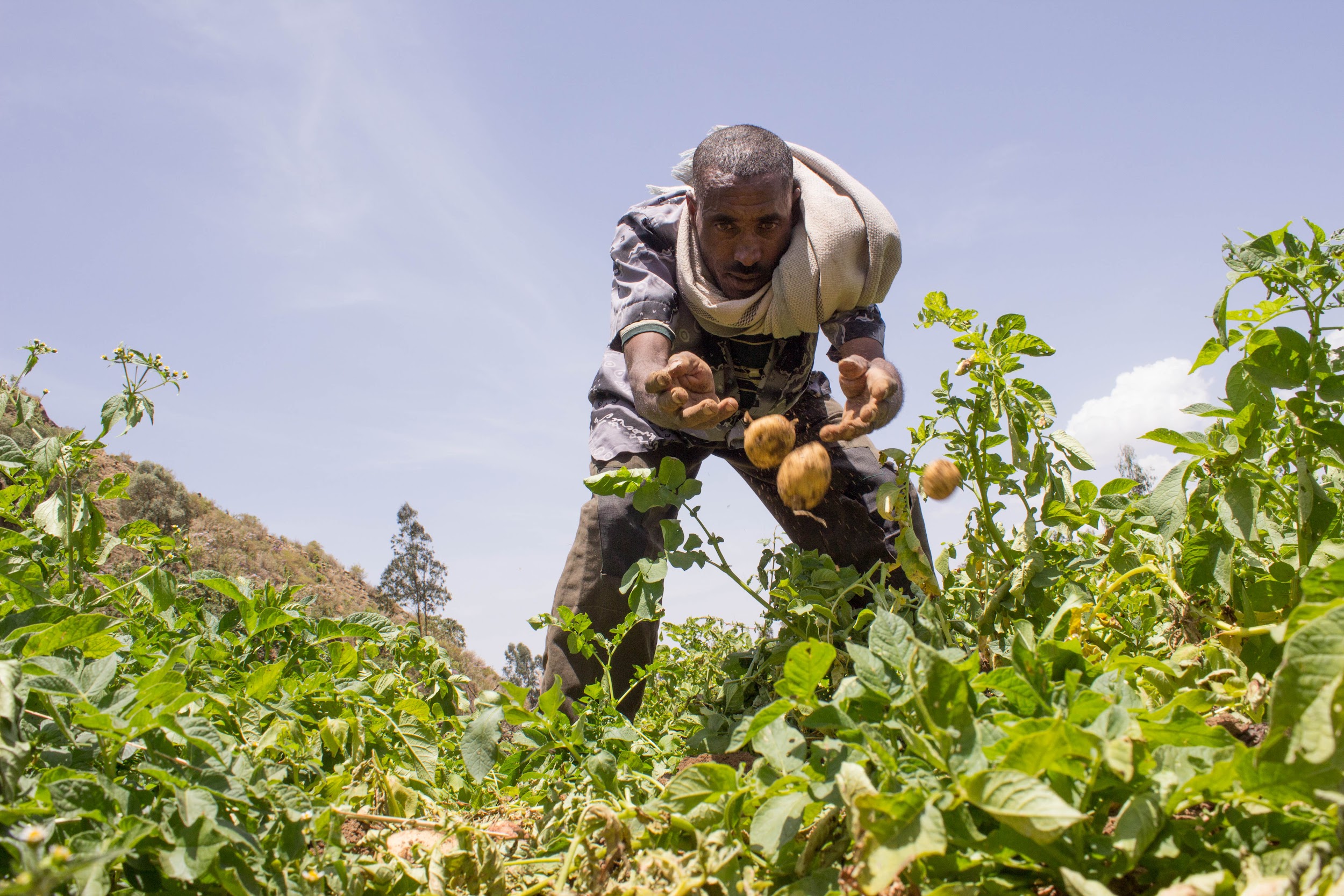 Collecte noodhulp en rampenpreventie in EthiopiëCollecteafkondigingIn ons waterrijke Nederland krijgen we de laatste jaren steeds vaker te maken met droogte. Voorons uitzonderlijke situaties, die tot discussie leiden. In Ethiopië zijn ze droogte van oudshergewend en zijn dit soort gesprekken aan de orde van de dag. Zeker nu het klimaat verandert ende regen onregelmatiger valt.Vandaag collecteren we daarom voor noodhulp en rampenpreventie in Ethiopië. Ethiopischepartners van Kerk in Actie leren boeren en boerinnen om beter voorbereid te zijn op de gevolgenvan de klimaatverandering:• ze leren over irrigatie en het behoud van vruchtbare grond;• ze krijgen zaden die goed tegen droogte kunnen en leren hoe ze die moeten verbouwen;• ze leren geld sparen en verdienen met kleine handeltjes;• ze worden gewaarschuwd voor extreme droogte en hevige regen, zodat ze weten wanneer zehet beste kunnen planten en oogsten.Maar regelmatig is er in bepaalde delen toch ook noodhulp nodig. Dat is op dit moment weer hetgeval. In Ethiopië, Kenia en Somalië dreigt hongersnood voor miljoenen mensen. Het is in 40 jaarniet zo droog geweest. Mede dankzij uw bijdrage aan deze collecte kan Kerk in Actie voedselen water uitdelen aan de meest kwetsbaren in Ethiopië en Kenia. En daarnaast gezinnen inEthiopië blijven voorbereiden op de klimaatverandering om noodhulp te voorkomen.We bevelen deze collecte van harte aan.KerkbladberichtCollecte voor noodhulp en rampenpreventie in EthiopiëZondag collecteren we voor noodhulp en rampenpreventie in Ethiopië. Recent dreigt voor23 miljoen mensen in Ethiopië, Kenia en Somalië hongersnood. Door aanhoudende,uitzonderlijke droogte gaan gewassen dood en sterven dieren. Volgens de Verenigde Natiesis de situatie in de Hoorn van Afrika sinds 1981 niet zó nijpend geweest. Via hetinternationale kerkelijke netwerk van Kerk in Actie kan met onze bijdrage water en voedseluitgedeeld worden, vooral aan de meest kwetsbaren. Daarnaast steunen we daarmee ookrampenpreventie: boeren en boerinnen leren vruchtbare grond vasthouden, de bodemirrigeren en nieuwe gewassen verbouwen die tegen droogte kunnen. Ze gebruiken eenweeralarm om te zien wanneer ze kunnen planten en oogsten. Ook leren ze andere bronnenvan inkomsten (een eigen bedrijf) zodat ze minder kwetsbaar zijn als de oogst tegenvalt.Geef aan de collecte voor noodhulp en rampenpreventie in Ethiopië of maak uw bijdrage over op NL89 ABNA 0457 457 457 t.n.v. Kerk in Actie  o.v.v. collecte Noodhulp Ethiopië of doneer online. Hartelijk dank voor uw gift!Lees meer op kerkinactie.nl/ethiopieHelpt u mee om deze collecte tot een succes te maken? Hartelijk dank! 